Toruń, dnia 17 maja 2024 roku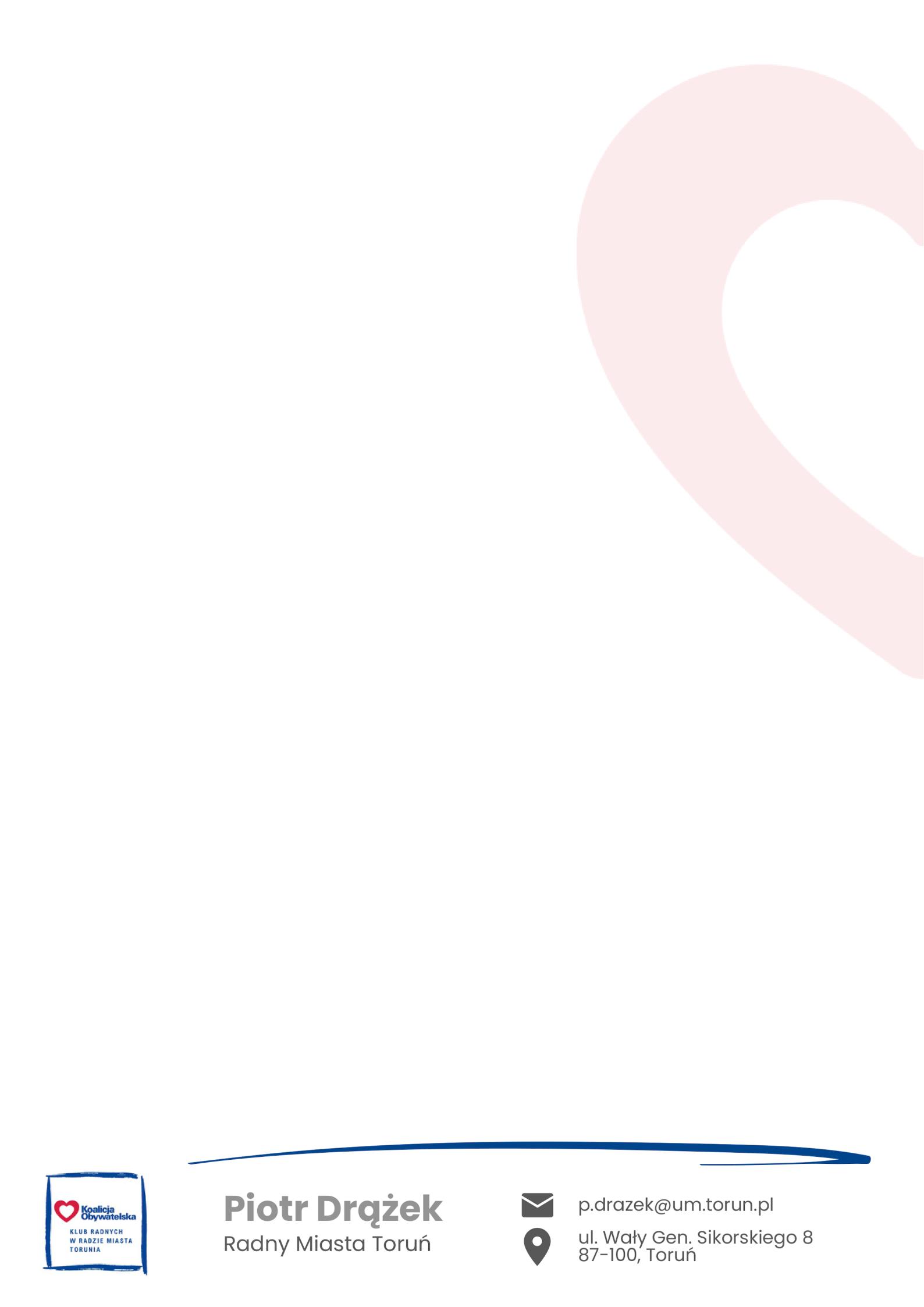 Pan Paweł GulewskiPrezydent Miasta ToruniaSzanowny Panie Prezydencie, Zwracam się z prośbą o realizację następujących wniosków:Naprawę chodnika przy ul. Okólnej od pasażu handlowego do ul. Artyleryjskiej;Naprawę uszkodzonej jezdni w ulicy Okólnej. (odcinek od ul. Kościelnej do       ul. Podgórskiej);Naprawę zapadniętej studzienki kanalizacyjnej w jezdni przy ul. Strzałowej 13.- Niezbędne naprawy miały zostać wykonane do końca marca bieżącego roku; Naprawę trzech latarni ulicznych przy ul. Łódzkiej naprzeciwko restauracji „Planeta Lewobrzeże”. - Z informacji otrzymanych od mieszkańców wynika, że dwie latarnie są niesprawne od dłuższego czasu a trzecia spadła.Z wyrazami szacunku,											/-/Piotr DrążekRadny Miasta Torunia. 